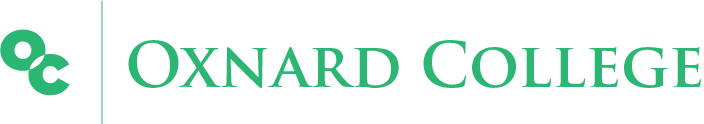 Oxnard College Professional Development CommitteeAGENDA ITEMACCJC STANDARDWelcome/Call to OrderI.CPublic CommentsI.CReview of Meeting MinutesI.CBudget Status of PDC FundsIII.DReview of Classified Senate Request for PDC Funds III.DAcademic Senate RecommendationsIV.ASpring Flex ActivitiesII.AUndocuAlly Training on April 25th II.CFuture Meeting DatesIV.AAdjournmentIV.AACCJC STANDARDSACCJC STANDARDSStandard I - Mission, Academic Quality and Institutional Effectiveness, and IntegrityStandard I - Mission, Academic Quality and Institutional Effectiveness, and IntegrityI.AMissionI.BAssuring Academic Quality and Institutional EffectivenessI.CInstitutional IntegrityStandard II - Student Learning Programs and Support ServicesStandard II - Student Learning Programs and Support ServicesII.AInstructional ProgramsII.BLibrary and Learning Support ServicesII.CStudent Support ServicesStandard III - ResourcesStandard III - ResourcesIII.AHuman ResourcesIII.BPhysical ResourcesIII.CTechnology ResourcesIII.DFinancial ResourcesStandard IV - Leadership and GovernanceStandard IV - Leadership and GovernanceIV.ADecision-Making Roles and ProcessesIV.BChief Executive OfficerIV.CGoverning BoardIV.DMulti-College Districts or Systems